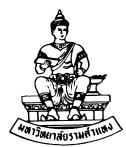 แบบตอบรับเข้าร่วมประชุม/เสวนา เชิงปฏิบัติการ เรื่อง “กลยุทธ์ในการรักษานักศึกษาให้คงอยู่”ณ ห้องประชุมประมวล กุลมาตย์ และห้องประภาศน์ อวยชัย ชั้น 2อาคารหอประชุมพ่อขุนรามคำแหงมหาราชวันพฤหัสบดีที่ 7 มกราคม 2564-------------------------------------------------สาขาวิทยบริการฯ จังหวัด ...............................................ลำดับที่ชื่อ – นามสกุลตำแหน่งเบอร์โทรศัพท์1.2.3.4.